Afdelingsbestyrelsen for ÅHAVEN, Afdeling 5.ReferatMandag 05. decemberAfdelingsbestyrelsenMødt  AfbudFlemming PedersenXVibeke NielsenXOle BrandtXAllan BlomXPoul Martin MøllerXEkstern deltager: Varmemester Jørn JessenX1Til og fra varmemesterenHelhedsplanen tager meget af gårdmændenes tid.Containere til opbevaring er vanskelige at anskaffe. Kodelåse til bure i opbevaringscontainere kan fås ved viceværten.Tidspunkt for installation af de nye vaskemaskiner undersøges.Maling af gulv i vaskerierne udestår, da ingen byder ind på opgaven. (epoxymaling).Vores gårdmænd indgår nu i samarbejde omkring FREMAD’s boliger i Kokspang, Tarp, Bryndum og N. Nebel.2HelhedsplanenStatus på renoveringen:Byggelederen oplyser at hovedtidsplanen følges.Der har været et par uforudsete udfordringer ved opstart af de første tre boliger.Taget lægges de næste par uger.De indvendige arbejder i blok 89 – 103 starter i denne uge.De fleste entreprenører er nu på pladsen mere eller mindre fast. Flowet i byggeriet begynder at kunne ses på fremdriften.I alt en god opstart med få udfordringer, gode entreprenører og godt samarbejde.Input til nyhedsbrev og INFO blev diskuteret.3Budget og regnskabKun konti 114,115,116 & 119. Ingen bemærkninger.Heller ingen bemærkninger til bestyrelsens regnskab.4EventueltOpfølgning fra sidste møde vedr. genhusning. Sagen anses som afsluttet, da det viser sig at en passus omkring el-leverandør ikke var kommet med i genhusningslejekontrakten. Forholdet er rettet, tillige i fremtidige kontrakter og genhusningspjece.Beboer havde hørt at man nu selv kunne bestemme om væg stue/køkken i ombygningslejlighederne skulle væltes. Dette er korrekt. Se bestyrelsens INFO nr. 4. Det undersøges om der under tagrenoveringen af B 105 (garager) stadig vil være muligt at komme ud og ind af sin garage.Beboer havde ønske om selv at installere ladestrøm i garagen til sin el – bil. Tiltrådt af bestyrelsen.Bestyrelsen ønsker alle en rigtig glædelig jul og godt nytår. 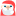 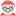 5Næste mødeMandag 02 januar kl. 1900.Træffetid: 1830 – 1900. 